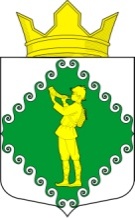 Республика КарелияОлонецкий национальный муниципальный районАдминистрация Туксинского сельского поселенияПОСТАНОВЛЕНИЕот  20  января  2020 года                                       №  04                                                   д. ТуксаОб установлении расходных обязательств Туксинского сельского поселения, связанных с предоставлением субсидии бюджету Туксинского сельского поселения из бюджета Республики Карелия на реализацию мероприятий по формированию современной городской среды в 2020-2022 годахВ соответствии с Бюджетным Кодексом Российской Федерации, Законом Республики Карелия от 19.12.2019 № 2440-ЗРК «О бюджете Республики Карелия на 2020 год и плановый период 2021-2022 годов», постановлением Правительства Республики Карелия от 19.12.2017 № 452-П «Об утверждении Условий предоставления и расходования субсидий местным бюджетам из бюджета Республики Карелия, Критериев отбора муниципальных образований для предоставления субсидии местным бюджетам из бюджета Республики Карелия», постановлением  Правительства Республики Карелия от 09.01.2020 № 1-П «О распределении на 2020-2022 годы субсидий местным бюджетам из бюджета Республики Карелия на реализацию мероприятии по формированию современной городской среды», государственной программой Республики Карелия «Формирование современной городской среды» на 2018-2022 годы, утвержденной постановлением Правительства Республики Карелия от 31.08.2017 № 301-П, администрация Туксинского сельского поселения  постановляет:Принять расходные обязательства на реализацию мероприятий по формированию современной городской среды в 2020 году в размере 1 809 950 (один миллион восемьсот девять тысяч девятьсот пятьдесят) рублей 00 копеек, в том числе:1.1.	средства бюджета Республики Карелия в размере 1 707 500 (один миллион семьсот семь тысяч пятьсот) рублей 00 копеек;1.2.	средства бюджета Туксинского сельского поселения в размере 102 450 (сто две тысячи четыреста пятьдесят) рублей 00 копеек.Принять расходные обязательства на реализацию мероприятий по формированию современной городской среды в 2021 году в размере 1 809 950 (один миллион восемьсот девять тысяч девятьсот пятьдесят) рублей 00 копеек, в том числе:2.1.	средства бюджета Республики Карелия в размере 1 707 500 (один миллион семьсот семь тысяч пятьсот) рублей 00 копеек;2.2.	средства бюджета Туксинского сельского поселения в размере 102 450 (сто две тысячи четыреста пятьдесят) рублей 00 копеек.Принять расходные обязательства на реализацию мероприятий по формированию современной городской среды в 2022 году в размере 1 887 012 (один миллион восемьсот восемьдесят семь тысяч двенадцать) рублей 00 копеек, в том числе:3.1.	средства бюджета Республики Карелия в размере 1 780 200 (один миллион семьсот восемьдесят тысяч двести) рублей 00 копеек;3.2.	средства бюджета Туксинского сельского поселения в размере 106 812 (сто шесть тысяч восемьсот двенадцать) рублей 00 копеек.Направить средства субсидии на реализацию мероприятий, указанных в муниципальной программе Туксинского сельского поселения «Формирование современной городской среды на территории Туксинского сельского поселения на 2018-2022 годы».5. 	Главному бухгалтеру администрации Туксинского сельского поселения:- 	отражать в бюджете Туксинского сельского поселения на 2020-2022 года сумму субсидии:  в доходах местного бюджета по коду бюджетной классификации 025 202 25555 10 0000 150, в расходах местного бюджета по соответствующим кодам бюджетной классификации;-	представлять в Министерство строительства, жилищно-коммунального хозяйства и энергетики Республики Карелия в форме электронного документа в государственной интегрированной информационной системе управления общественными финансами «Электронный бюджет» отчеты о:- расходах бюджета не позднее 10 числа месяца, следующего за отчетным кварталом, в котором была получена субсидия;- достижении значений результатов регионального проекта не позднее 10 января следующего года за отчетным периодом.-	обеспечить возврат средств субсидии, не использованных по состоянию на 1 января следующего года за отчетным периодом, а также использованных не по целевому назначению, в бюджет Республики Карелия в установленном порядке.6.	Настоящее постановление вступает в силу со дня его подписания и подлежит размещению на официальном сайте администрации Туксинского сельского поселения в информационно-телекоммуникационной сети "Интернет" по адресу: http://adm-tyksa.ru/ и обнародованию в Туксинской сельской библиотеке.И.о. главы Туксинскогосельского поселения                                                                                            В.Л. Петровина